Groupe Mouseion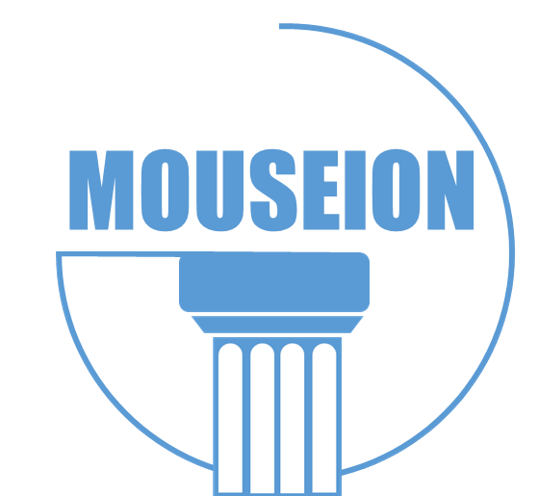 Membres du groupePermanents : Cécile Corbel, Françoise Morzadec, Sylvaine Poujade-Baltazard, Judith Rohman, Anne Rolet, Sophie Van der MeerenDoctorants : Avery Colobert, Kévin DuguéLe groupe Mouseion poursuit et étoffe, pour les années 2022-2026, son projet général Présence des classiques. Ce projet s’organise autour de la notion de « tradition culturelle » et étudie dans une perspective transséculaire et transdisciplinaire les formes de rayonnement des civilisations anciennes, en particulier grecque et romaine.L’objectif est de faire dialoguer, autour de méthodes, de problématiques et d’objets d’enquête communs, ancrés dans l’Antiquité ou reliés à elle, des disciplines scientifiques distinctes (littérature, histoire, histoire de l’art, mais aussi philosophie, philologie, anthropologie ou sociologie), œuvrant sur des temporalités différentes, du Moyen Âge aux époques moderne et contemporaine.Tout en s’inscrivant principalement dans les activités de l’axe 2 du CELLAM, ciblées sur l’analyse de l’organisation de l’œuvre littéraire ou sur le travail et les conditions historiques de son élaboration et de sa réception, le projet aspire à rencontrer certains intérêts de l’axe 1 (en particulier l’ouverture sur les sciences humaines), de l’axe 3 (plus spécifiquement l’histoire de la transmission textuelle et les problématiques éditoriales) et de l’axe 4 (collaboration entre littérature et arts au sein d’œuvres hybrides).Le séminaire Dialogue des temps, organisé sous la forme de conférences-débats et de tables rondes, s’intéresse à l’actualité des publications et des projets de recherche liés à l’Antiquité et à ses déploiements postérieurs, plus spécifiquement la Renaissance.Thématiques du séminaire retenues pour 2022 et 2023 :Passer le temps : transmission et exégèseVérité, mythe et fictionMarges et marginaux, entre normativité et exclusion (littérature, arts et société)Images littéraires, images mentales : ekphrasis et enargeïaPoétique du paysagePersonne, personnage, héros